THE DRUG TRAFFICKING THAT FUNDS AMERICA’S WARS FOR a NEW WORLD ORDER          *Refer to “Wars and Rumors of Wars,” and “Venezuela: The Nations Are Being Drawn Into World War III”/Mikvah of Present Reality, March 13, 2019, for foundation-information for this article.          The U.S. is involved in many devastating wars around the globe, most of which were begun by the U.S., plus the U.S. is working to start even more wars-- working hard as the leader of the with Globalist Elite to set the stage for the long-planned new world order, aka a one world government under a one world ruler. Sadly Israel is also working with America, the U.N., and the Vatican for the same goal.            I choose my words carefully in exposing things that are supposed to remain secret. All my life I’ve been a loyal, law-abiding, and faithful citizen of America, “made and born in the USA.” What I share about my nation is not done lightly, or with negative emotions. I research for truth and I get truth, thus I report truth contained in documented facts. But, I remain objective. Those who have more access to “inside sources” than I do often tell even more, but all they say is confirmation to what Abba has shown me. I am actually on the “nice side” in my reporting on evil. I don’t go overboard with it. I don’t dwell on it.       Willful ignorance is plain and simple willful stupidity that leads a person into a maze of deception. We must objectively know truthful facts, which will always align to Scripture. I say “objectively” because all researchers for Abba have to objective when it comes to the enemy’s doings, while remaining subjective and personal in their devotion to Him. We must maintain righteousness blamelessness before Abba!       So with that said, let’s begin!      Did you really think the U.S. would keep its nose out of Venezuela? I am not surprised. The Plan of the Elite (Illuminati Bloodline families with their fallen angel contacts) is to start many fires in many regions, then draw them all together in one huge World War III.     Please read “America’s Secret Destiny”/Mikvah of Present Reality to understand why American troops have been sent into approximately 100 countries of the world, and primarily for one reason – to destabilize various nations so that they are crippled and ready for a new world order. All leaders must unity for the purpose of a new world order, which includes erasing all national boundaries.      Did you ever ask why America sticks its nose into so many country’s politics, economics, and military situations for no apparent reason except to play the bully, taking down one regime and setting up another to our liking? When President Obama telephoned President Mubarak of Egypt in 2011 and told him to get out, and he got out, did you question that? What kind of power does America wield and why?      I wonder how many leaders of nations know that America was created in the minds of occultists centuries ago to bring forth the antichrist, the restored Nimrod/Osiris/Apollo/Apollyon of Revelation 9:11, to rule the world in a new world order? I’m sure most know that America leads the Globalist agenda for a new world order. Thus in order to break down national boundaries, make slaves of the people, mind program everyone to go along with the Plan, there has to be chaos – lots of chaos. “Nuevo Ordo Seclorum” is on the back of the $1.00 bill, Latin for “new order of the ages.” Also in our Great Seal is a pyramid. At its base in Roman numerals is 1776. Using Mayan dating by their “katums,” or 19.6 years, from bottom to top of the pyramid by levels, we come to 2012. Going by Gregorian calendar dating from bottom to top, 20 years each level, we get to 2016 at the top under the all-seeing eye of the god Horus, son of Osiris.      What did begin in 2016? Prophetic writings of famous men from over 1000 years ago, say that something of finality began in 2016. I recommend Tom Horn’s Zenith 2016 to get the story straight. We are looking at a marked escalation in the fulfillment of all 223 prophecies of the return of Messiah and what precedes His return.      For more on America’s choosing, I refer you to Chris Pinto’s three DVDs: 1) The New Atlantis, 2) Riddles in Stone, and 3) Eye of the Phoenix, from Adullum Films, or Amazon. You can get used copies inexpensively on Amazon. I also recommend a recent video by the Faull Brothers of Skywatchtv: “Belly of the Beast.” If truth scares you or offends you, you won’t like any of those things!          As with Hitler’s propaganda news, via Josef Gobbels, Germany’s news only told the people what Hitler wanted them to know. In other words, the news was used to spread false flags, give disinformation, create deception, and mind-program the masses the way Hitler wanted the masses to think, and act. For over 70 years America has been diligent by news media, TV, movies, book, magazines, public schools, and many other means to program the American people into apathy toward the rest of the world, along with lust for material gain, ease, comfort, and convenience. Public education has taught Americans how not to think for themselves but to go along with what they’re told so that life is easy.     For example, America’s world news isn’t talking about America’s long involvement in Yemen to topple the regime there and set up another. Nor is it telling how American sanctions have left the people dying of starvation, with little help with diseases and other medical needs, to experience dire poverty, and endure military atrocities.  U.S. sanctions on Venezuela have left the people starving, eating out of garbage cans, losing their possessions, sick, poor, and helpless.     The same results, though worse, happened as a result of Obama starting the war in Syria, and his involvement in Yemen, Lebanon, and Egypt. Obama created ISIS who began removing the Christian population in Iraq and in Syria and everywhere else they go, by beheading. We go back to George Bush Sr.’s war in Iraq, George W. Bush’s war in Iraq and Afghanistan. Now we have President Trump’s wars – Syria and now Venezuela, while continuing the war in Yemen.     Wow – all the wars we’re involved in with the same goal – costing America billions upon billions of dollars to provide weapons and vehicles to Jihadists, along with weapons and rocket launchers, plus the chemical gas used on civilians to blame it on Assad. America funds and provides weapons to Fatah, the jihadist arm of the Palestinian Authority, supporting also the Muslim Brotherhood and other terrorist organizations. Then there is the C.I.A.’s baby – Al Qaeda - plus other new terrorist groups I’ve never heard of. As is highly documented, Al Qaeda is simply a C.I.A. database for mercenaries that are hired to do dirty work for America. It never had anything to do with Osama bin Laden, who died shortly after 9/11 of kidney failure in Dubai. His family built most of the American military bases in the Middle East. He was a business partner with George W. Bush and the Queen of England in the Carlyle Group – a businessman. So many false flags, lies, and deceptions that divide people into controllable groups, and all the while the Elite go forward with the plans of the fallen angels and Satan himself.    The purpose of war-starting is to create a swimming pool for Globalist barracuda, so that the flesh-eaters can gather in mass to do their dirty work. Right now, Venezuela is the new swimming pool! I do not take political sides. Yes, the Democratic Party has turned out to be led by, as Quayle says “Demonrats.” But, there are many just as devious in the Republican Party. It’s the old ploy to make both sides the same, so that no matter what side a person is on they’re on the same side as the plotters and planners.    There is one Great Plotter and Planner who is calling His people to be set apart onto His side!       As always in all of this, the average “common man” suffers greatly, his family suffers, his children suffer. Today’s U.S. House of Representatives and the Senate has young “freshmen” in it with radical extremist ideas, transgenders, “gay,” “lesbians,” pedophiles, quite a number of elected officials with DUEL CITIZENSHIP representing the common man, and salted in are several very devout Muslims. For the first time in American history our Congress does not represent the “common man”-citizens of America, but the interest of Globalists and radical agendas.       It has been recently discovered that West Virginia’s new young Muslim House Representative has direct ties to terrorist groups, seriously! A poster surfaced with a picture of her sitting below a picture of the burning twin towers, but a supposed quote by her. The news media jumped on that right away, calling it a hate crime against Muslim, a lie, a mean trick. The quote and her connection to terrorist groups was thoroughly investigated, and the poster found to show the truth. Is she still a representative of West Virginia? Oh course!       As I’ve reported to death almost, America is the world’s #1 trafficker in illegal drugs in the world, also the #1 trafficker in pornography, #1 trafficker in sex slavery, especially child-sex slavery, the #1 trafficker in violent movies, violent music, violent cartoons, and violence in general? That’s not an opinion – just hard cold facts.      America is filled with wonderful people! Millions have given their lives to protect America by serving in the Army, Air Force, Navy, Marines, the Coast Guard,  National Guard, and in many other ways. My heart goes out to the Veterans, who have been treated very wrongly, during the Obama Administration and on. Obama fired top military leaders and reduced all branches of the military down to the lowest numbers since before Pearl Harbor, December 7, 1945. Today some of the military like the Navy and Air Force have trouble getting parts for planes, ships, and other needs. The government has cut expenses to the military. Yet with all that cutting of personnel America is involved in nation-destabilizing world over, creating wars, overthrowing one government to establish a government of our pleasure, setting up drug overlords for the growing, harvesting, and transporting of illegal drugs, and many other “projects” that will lead to a world government.      The main question I want to address in this article is, how to does America fund all of this destabilizing?      As stated above, America provides weapons to terrorist groups, many which America creates, like Al Qaeda and ISIS-- money to fund the terrorism, and create Jihadist groups to take down nations, to kill Christians and minority groups like the Kurds, while always riding in on a white horse as the world’s guardian angel to rescue the poor nation being abused by dictators.      The Hegelian Dialectic is used over and over, i.e. cause the problem, then ride in with the answer to all the problem which facilitates a hidden agenda.   Starting in January 2011, President Obama personally used his power to destabilize the Middle East all by himself. He did a good job of it, with the help of the CIA and a few terrorist organizations.  I knew quite a few Egyptians while living in Jordan those eight years. Egypt under Mubarak was peaceful. Christian Coptic believers could worship freely, much like Christians used to be able to do in Syria under Assad. One day, thousands of people packed the main downtown square in Cairo chanting for Mubarak to get out. The news said that the people of Egypt were protesting against his dictatorship. Yet, the people I knew were proud of their nation and liked Mubarak. He had a peace treaty with Israel. Obama called Mubarak on the phone and told him to get out. I learned from Egyptian Christians who were in that square in Cairo to pray. They said that those protesting were NOT Egyptians. One Christian wrote a letter stating that no Christians were complaining against Mubarak. Egypt took in the Sudanese Christians who led Sudan during that purge of the Christian South. Then who was protesting in Cairo? I found out that it was C.I.A. hired mercenaries… just like billionaire George Soros pays protesters in America, like Antifa and Black Lives Matters, to cause chaos.     The stirring of chaos to bring about the order is a plan that goes back several centuries, or actually to Nimrod after Yahuwah messed up his tower of Babel. To return to the “Golden Age” of the pre-Flood world under the fallen angels is the goal of returned fallen angels, their hybrid offspring, Nephilim, and their human lackeys.      Jeremiah 50, Yahuwah calls America “the world’s policeman,” the judicial “hammer of the earth.” Jeremiah 50-51 prophesy of the super power of the earth in a post 1948 world, prophetic of the pre-Messianic era. Messianic age expressions are used of this nation crisscrossed by rivers. Refer to: “Thirty Clues and More Identifying America in Prophetic Scripture”/Mikvah of Preparation.      Here I share my notes from Steven ben Nun’s YouTube video: “How Does the US Fund so Many Wars”- Israeli News Live – February 22, 2019.      This is amazing information. Steven worked as a CIA operative for about seven years, learning a lot of the inside evil going on, the money-laundering, the drug trafficking, the providing rebels with weapons.       *We fund all the wars we start, all the destabilizing of nations, all the aid that goes to terrorist groups, Jihadists, and rebels, along with funding the world’s most powerful drug trafficking kings led by the CIA worldwide, by money gained from worldwide drug trafficking! The CIA is the overlord of the trafficking of illegal drugs.     Headline article: “US Plans to Deploy Special Forces Troops Weapons Close to Venezuela Border: Russia Foreign Ministry” - February 22, 2019     Our agenda is to depose the rightfully elected President Nicholas Maduro, bad as he is, and install our “yes man,” Juan Guaido. We have moved our troops to the Colombia border. Colombia is one of our major thoroughfares for drug trafficking. Maduro has been taking money for drug trafficking, which cuts into the profits of America’s trafficking. Why was 9/11 created? - As an excuse to go into Afghanistan and take over the “poppy business.” The U.S. military oversees the growing, harvesting, and transporting of opium to Europe, the U.K. and the U.S. through Bulgaria. Steven shows maps, and how it is transported.         I lived in the Middle East among Arabs and Palestinians for a great part of 16 years, and never had any problems. The people were happy with their leader, dictators or not. Their leaders were good to their people, though corrupt to the core most of the time. Yet, the people were at peace. Mubarak allowed freedom of religion for the Coptic Christians. In Lebanon, the Christians in the south were content under Israeli jurisdiction until Hebollah moved in. Obama arranged a coup in Lebanon in January of 2011 that overthrew the existing government to allow Hezbollah to rule the country. Kadaffi, as bad a dude as he was, was at peace with Israel, as was Egypt, and other countries too. Bashar Assad had religious freedom in his country and Christians were blessed. I talked to Christians from Damascus, as did Steven ben Nun, and they were proud of their freedom. Jordan gives freedom to Christians, as long as they don’t try to proselyte Muslims.      In general, these nations with ancient cultures did fine until America made excuses to go in and destabilize the region. Why did America do that 2011? The “Arab Spring” was a cold calculated orchestration by America! The reason is that you can’t have a new world order unless chaos destabilizes the existing order!!!  In other words: “Out of chaos, order”--the Illuminati motto.      Jimmy Carter created the Taliban, supposedly to protect Afghanistan from Russia. He also gave the Panama Canal to the Chinese. Saddam Hussein was a buddy of George Bush, Sr. – so much for loyalty to friends. In the game of globalism there is no such thing as loyalty to friends. Who invited 200,000 Russian troops to live in America and be trained by the U.S. military? Who invited thousands of Chinese soldiers into America? Who gave the Chinese the port of San Diego for their port, along with access to almost all of our ports? Isn’t that a big curious? The answer is: The U.S. military. It is amazing how Satanism has infiltrated the U.S. military and the persecution of Christians is very real.      I advise you to read Russ Dizdar’s The Black Awakening. We are seeing its beginnings in the U.S. right now.      I visited Uganda many times from 1996-2002. I was aware of the war just north of Uganda in southern Sudan. I lived in Jordan at the time. I was friends with several Sudanese believers who fled into Jordan from Sudan to escape the slaughter in the Christian south. Some fled to Damascus, where there they found freedom!!!  Later I found out who was behind the slaughter of the Christians in Southern Sudan. It was America. America was “clearing the land” of inhabitants so that they could take the oil that was under the land. I learned these things first- hand as well as from truthful news reporting, and groups like Voice of the Martyrs.     Let’s go back to the Mazzini/Pike Plan of 1871. The Plan called for three world wars that would result in bringing about a world government with a world ruler. World War I, World War II, set up everything for World War III. According to the Plan World War III was designed to start in the Middle East, pitting Arabs against Jews who had returned to the Land, and had a “state of Israel.”     I refer you to an old article from January of 2011 in which I give details on the Mazzini/Pike Plan: “Launching the Chaos That Will Bring the Order.” Use the Search Menu to find that older article.     After America has fulfilled its destiny, the Plan is for America to be destroyed. Once the laboratory is no longer needed, the lab rats are eliminated. Jeremiah 50-51 tells us who eliminates America: Russia, China, and North Korea, joined by other nations.      America has lots of restrainers, from the Pilgrims to date! America is the biggest container of the House of Judah outside Israel, and the House of Ephraim/Joseph/Ya’cob in the world—all the twelve tribes of Ya’cob/Jacob. It is the family of Yahuwah that is being targeted!       Let us not forget what happened 123 years ago in fulfillment of Genesis 6:1-4, and Daniel 2:44. “They,” returned for their final years allotted by Yahuwah for them on the earth, to finalize His Plan. The Spirit was striving with them for 120 years. In January of 2016, I wrote a trilogy on His “Withdrawal.”  Since their return as before the Flood, and after, “they” mixed their seed with the seed of man. That’s what these “alien abductions” are all about, whether they take place in a flying saucer of a laboratory on earth.     I learned about the reality of the mating of fallen angels and Nephilim with human women from an ex-gang leader with the Hell’s Angels, whose daughter was used by the fallen ones for sex. She and others with her watched the rape of her daughter by unseen forces.  I am joyful to report that both mother and daughter are born again and Spirit-filled. I had the privilege of testing them for the choir at Community Chapel, Long Beach, California, along with a few other former Hell’s Angel gang member, including my friend’s husband.     We are in an increasing tribulation, a time of increased “pressure,” which is what “tribulation” means in Latin. As Abba told Steve Quayle years ago, when you see volcano eruptions happening worldwide and cannibalism making the headlines, and talked about openly, know that the tribulation has begun. These two things began happening together during the Presidential campaign of 2015.     Steven ben Nun said that says that the Venezuela war that is being orchestrated looks a lot like another Ukraine. That war has not been settled yet. Venezuela also looks like another Syria. The pattern is holding – oust the stabilizing leaders, destabilize their countries, bring war, get them out and put the puppet government in who will go along with world government.      Patterns! The enemy moves in patterns to attack us as individuals, and to destabilize nations. I’ve followed these patterns since the late 1980s and learned to spot them and discern them. Without discerning their patterns, we fall for the same tricks over and over--personally, nationally, and internationally. Steven says he’s seeing this pattern on every front. He also said that everything we’re seeing now is directly related to the goal of a new world order. A key sign is the thrust to build a “third temple” in Jerusalem, on the Temple Mount. They look for a messiah, a man, but surely not Yahushua ha Machiach. Thus the third temple, as I wrote about in “The Prophesied Deadly Cup,” is a tribulation-temple for antichrist.      From RT: “`First Venezuela, and then Nicaragua’ Bolten says, `Ortega’s days are numbered; soon people will be free.’ ”     Wow, America is announcing plans ahead of time! But, reality prevails!   America didn’t go into Syria to wipe out ISIS. Obama and friends created ISIS. The U.S., British, French, and Israelis, funded Jihadist terrorists in Syria who killed Christians. They gave weapons to them to kill Christians and Kurds. The Obama baby ISIS about wiped out the whole Christian community in Iraq – beheading most of them. And, wow! - All of this with U.S. tax-payer money mostly from the hard-working middle class. Coupled with tax-payer money, is the money raised from the sale of drugs worldwide. Shall we cheer on Trump to make America great again, when America’s one goal since its inception has been to bring forth the world ruler? It has also been proven and reported that name “America” came from Amarika, meaning “Land of the Plummed Serpent.” I refer you to Tim Alberino’s “Alberino Analysis” on YouTube: Timothy Alberino – Land of the Plumed Serpent – Parts 1-4 - www.extremetruthseekers.com/.../the-alberino-analysis-land-of-the-plumed-serpent-pa     On the back of the dollar bill is a bird. Not an eagle, but a Phoenix, for it is from the ashes of the Phoenix that the new Golden Age is supposed to arise, and the pre-flood giants and fallen angels return to power. They’re here waiting. 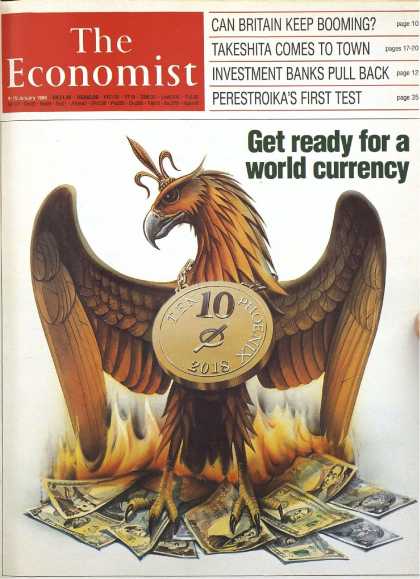 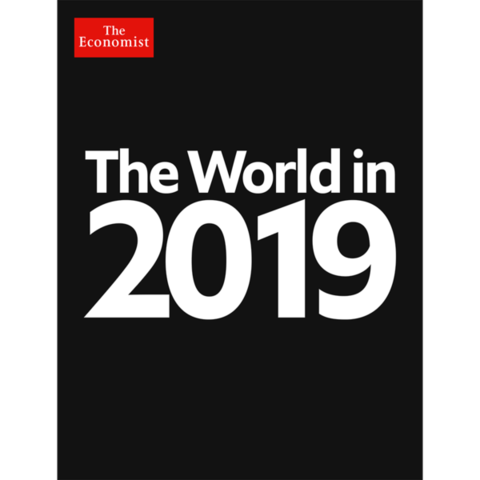 Left: Phoenix: 1988 regarding 2018;            Right: January 2019 Front Cover       Indeed, 2019 is a growing year for darkness. The goal of the Plan has almost been reached. Ultimately, to reach it, at least 7.5 billion people have to die. That is in the works too. Colombia, Nicaragua, Mexico, Venezuela, Afghanistan, Jamaica, Ukraine, and on and on, are nations with whom America works to grow, harvest, and package, illegal drugs for sale worldwide.      The migrant invasion via Mexico is full of drug cartel gang leaders and participants whom the CIA wants to get into America! It’s all about letting in the drug dealers from the Middle East, too--terrorists, anarchists, etc. for the ruination of America, and destruction of its people. Out of the ashes, the new world order will arise--the message of the Phoenix. It is also the message of CERN’s mascot Shiva, and the coming anti-messiah as Apollo (Apollyon, Abaddon, Revelation 9:11).    Please refer to Chris Pinto’s DVD: “The Eye of the Phoenix,” available from Adullum Films, or used from Amazon.     In the video by Steven ben Nun, he shows a clip from a video of John Stockwell of the CIA: “The CIA’s War on Humans”      In this video, John Stockwell, CIA insider, nails the CIA as the world’s chief drug traffickers! I don’t make this stuff up!      The CIA introduced LSD into colleges in the 1960s so they could experiment on mind control using LSD. It launched a whole “drug culture.”      The CIA is the creators and director of MK Ultra, Bluebird, and other mind control programs straight out of Nazi Germany and Josef Mengele, “the angel of death.”      Mengele experimented on mind control using Jewish children. He was so successful at controlling the mind that he could cut two children open, lay them side by side, and stitch them together as if one child, without using anesthesia – no pain killers, just mind control. The children felt no pain because of the fragmenting of their mind. Mengele was brought into the US by the CIA and many of his methods adopted by the U.S. for mind control of the American people. Some of his methods are used by the American Psychology institute. He found ways to program the minds of children by trauma so that their minds would fragment into sections, each section to be programmed to be hardened killers, Manchurian Candidates, under orders.      But, going back to the early 1900s, some U.S. military bases were used to facilitate experiments using soldiers. They promised the soldiers benefits if they’d do a simple experiment, they were told. But, the experiments were deadly or life-destroying for most.      I highly recommend Linda Hunt’s very revealing book entitled: Secret Agenda.For nearly a year, covering 2017-2018, Yahuwah had me studying Hitler, and the Nazis in America after the war. I learned a lot of what has been kept secret.     Do you see the pattern of the shootings in schools, malls, churches, and synagogues, is a pattern of programmed and controlled mindless killers, trained to do what they do from childhood – killing by remote control signaling.     Beginning in 1944, 1945, America became the refuge for Nazis after World War II – their chief scientists in all fields, doctors, psychiatrists, space exploration and rocketry experts. Military bases took them in. They were also given top jobs as teachers in American schools, colleges, and universities, as leaders in medicine, psychiatry, flight, and weapons of war. Linda Hunt’s book tells a lot about this. This information is from declassified files.      Dave Hodges tells of his father’s work with Nazis in top secret projects. Many who experimented on the Jews in concentration death camp, came to America to continue experimenting on American citizens. Dave’s father told him that in some cases, the Nazis were 100-300 years ahead of anything our surface scientists have learned. Why? – Because, as they admitted to Dave’s father, they got their information from aliens, from powerful Reptilians, from hybrids of the underworld, and rulers of the dark kingdom. They said they did not deal directly with these “aliens,” but that their Commanding officers did. Werner von Braun, a Nazi with Jewish blood on his hands, was made head of our NASA. He openly revealed that he had “transversed galaxies” in spacecrafts. From 1922, through séances, the Vril Society received detailed instructions from “aliens” (demons, fallen angels) as to how to build anti-gravity spacecrafts--“flying saucers.” By the 1940s they were building them. Today US surface scientists without the help of “aliens,” don’t know how to create anti-gravity travel.      In my research over nearly a year in over 20 books, and other research materials galore, I learned about how the U.S. military and CIA, DoD, etc. brought them into the U.S., even falsifying their records so that their true identity was disguised, even deceiving President Truman and later Presidents, and how these murderers of Jews were honored and exalted, because they had such advanced technology, which they the American military and scientists of all fields what the aliens taught them! They brought their knowledge from the evil ones to America, to Britain, to Russia, to Antarctica, and a few other powerful nations.      The CIA’s John Stockwell speaking in the 1990s in that video, admitted that in starting these little wars worldwide, the goal was to start World War III. He said that America in going into other countries to start wars and control governments, we violate our own laws.      Mr. Stockwell admitted that they had loads of documentation as to the starting of wars by the CIA to obtain a goal. Of course, the documentation on the use of Nazis is now declassified, though many files were also disposed of or “purged” to hide the identity of high ranking Nazis in our government and leading institutions. It’s all about obtaining the goals, using The Plan.      Mr. Stockwell, speaking in the 1990s, said that in 1975, the CIA had done 900 major operations and 3,000 minor operations worldwide to destabilize nations and create war situations.      John Stockwell, speaking in the 1990s also said that the CIA, since its inception after WWII, has conducted up to 3,000 major operations and 10,000 minor operations of destabilizing nations  worldwide to change things for our good, and for the good of the new world order. I wonder how high the number is today? *Doing all this for “our good?” No, not for our good!      We have to remember that all of America’s wars were either money wars, or wars started for the purpose of directing the nation into the channel of its purpose – to bring about world government.  It is well documented that the Pope funded and backed Jefferson Davis to begin the war of the states/the “Civil War”, a money war, but also a political war. The Jesuits were in control. The Jesuits orchestrated the killing of Abraham Lincoln.      I highly recommend that you read the classic autobiography of Charles Chiniquy regarding the Jesuits in America: Fifty Years in the Church of Rome. It is available in an abridged form or on Kindle from Amazon.     *Steven ben Nun worked with the CIA from 1983-1990 and was in on inside ops. He said he can confirm that much of what Stockwell says is absolutely correct.Steven knew a lot about Belize and Nicaragua, and about the weapons being sent to the Contras there. He knew how the CIA was smuggling weapons to the rebels, and how they smuggled drugs into countries worldwide to get money for the war operations they conduct. He has put his life on the line to tell us the Truth. What will you do with the truth – treat is as an exciting novel to be set aside and forgotten, or will you use it as a building block on your understand of the end-game?     It takes a lot of money to cause the needed chaos to bring about a world government, and America leads the pack. To fund it, we grow poppies and transport other types of destroying drugs worldwide, as well as launder money, and steal, kill, and destroy for the sake of the coming anti-messiah.Refer to: “America’s Secret Destiny” for the basics as to why the USA!     I will never forget a 60-Minutes program I saw years ago. Cameramen with the TV show 60-Minutes were taking cameras into a dilapidated office of Afghanistan’s president to interview him. As the 60-Minutes crew pushed open the door into the office, the camera got a quick view of two men sitting behind the door – America’s Donald Rumsfeld and Henry Kissinger. Oooooh … The camera quickly went off of them, but there they were. Two of the world’s top wealthy Elites in the U.S. government sitting in a dingy office of that sleazy-looking President--suspicious huh?     Article: “How the Heroin Trade Explains the US-UK Failure in Afghanistan.”The Guardian: “Afghanistan is being called a `narco’ state, as in narcotics. So far 2200 soldiers have fallen as casualties of this `war.’ ”      I have a recent article that tells about our soldiers that come back from Afghanistan and commit suicide. The suicide rate in America has escalated greatly recently.       It is so sad to me. I think of my son, a veteran of the Air Force. I think of men like Michael Rood who has suffered greatly from “Agent Orange” sprayed on soldiers in Viet Nam. So many soldiers were seriously affected by that. I know about the chipping experiments used on soldiers in Gulf War II. I was in Jordan during the early years of it. Gulf War I and Gulf War II were started by America based on lying foundations. We just tore up that nation for no reason except wicked reasoning. The people greatly suffered. Iraq has suffered from Obama’s ISIS, Christians slaughtered and Kurds too. Pray for the Kurds, both Turkey and other wicked sources want to wipe them out. Are they part of the lost sheep of the House of Israel?      But all wars, including WWI and WWII, and regional and country wars, all wars are started for the evil goals of the perpetrators – mostly powerful governments to get money and power. American bankers funded Hitler, for example. They funded the Allies, the Russians and Hitler – all sides – to make money. They worked with the German banks to make money. It’s all about power-plays. It’s all about money. Nothing is righteous in that!     *Steven, reporting on how we transport the opium from Afghanistan into Europe and to America, said that a lot of the opium and heroin (both from the poppies) is being transported into America in military tankers, in military planes. It is being flown out and going out by sea.      There is much evidence that the poppy trade out of Afghanistan is a farming trade that is unprecedented in world history, it is so great. The farming of poppies for heroin and opium is an enormous business in Afghanistan, hidden from the world’s people. Our troops are there to protect our heroin/opium poppies.     The drug is smuggled out of the country and sold in primarily Europe, the UK, and the United States. The Afghanistan government can hardly handle this huge smuggling business.     The Iranian Military is working with US drug military drug smugglers to take the drugs out through Iran, who takes them through Turkey, where they are sent through Bulgaria, and on into Europe. From Eastern Europe, the drugs are taken into the EU, then the UK, and even the US, but mainly sold in Europe via the EU.     These things are told in the article by The Guardian: “How the Heroin Trade Explains the US-UK Failure in Afghanistan.”     Another article: “Iran, Afghanistan, Discuss Helmand River Issue.” From Afghanistan Voice Agency (AVA) The Helmand River flows into the western part of Iran. Steven: “The Iranian Republican Guard is working with the U.S. Military to smuggle these drugs into the E.U.”     Netanyahu recently has said that 50 million Iranians could die of lack of water in Iran. He says the people are suffering because of the misuse of natural resources by the Iranian regime. It is used for the transport of the drugs. Water is being pumped from the Helmand River into irrigating the Afghanistan poppy fields, and for transporting the drugs south through Iran into Europe.     The poppy fields are in high elevations, so the pumping has to be done with lots of water, taking water from the citizens of Iran. Money from drug trade goes to fund many Jihadist groups in Syria and around the world, destabilizing countries to take down the stable leadership to put in puppet leadership that will help us continue our trafficking in drugs, violent movies and music, sex slavery, slavery of children, the pedophile industry, the abortion industry, and all of the evil that we are the masters and rulers over.     America has a very short window left to repent and receive more time to do right. If we do not repent, the judgment will fall. This was discussed recently on Jim Bakker’s program with Sundar Singh Selvaraj. It’s either a total turn around, which means our leaving the poppy fields, and stopping our destabilizing of nations, and our destructions worldwide, or it is over for the nation. Actually, as many have said, we’ve crossed a line a few decades ago and there is no turning back as a nation.      There is turning back for individuals. It is only “not over” for a tiny few whose lives are totally given over to Yahuwah and Yahushua, controlled by Them. There are very few restrainers left in America.     Now this headline: “Israel operating from U.S. Military base in Afghanistan to Spy on Iran,” Feb. 12, 2010     So Israel is now in Afghanistan at the U.S.’s OK. Why is Israel in Afghanistan?As Steven reminded us, the headquarters of the new world order, one world government, will be in East Jerusalem. Israel is working hard with the UN and the Vatican, America, and whoever else is needed to work with, to bring this to pass. Yes, the inner circle, the deep state so to speak of Israel is on the side of world government, working with the great powers of America’s Deep State to bring it to pass. We are watching it form fast.     Steven said that Israel is “working in concert with Rome for this new world order.” Israel and Rome have planned the coming of a fake messiah – a world ruler – and the Sanhedrin and building a third temple is a huge part of its uniting. It’s troubling to see this happening!     Are you truly born again? Are you truly filled with the Spirit, led by the Spirit, taught by the Spirit, convicted and transformed by the Spirit? If not, you are open for deception. You will fall with the hell-bound billions of the world’s people.     You who are saved, are you sharing salvation with others so that they do not go to hell? Are you ready for what’s ahead before Messiah comes? The Gideon 300 is forming. How are you lapping water? (Judges 7)Love and shalom dear ones, In His love,YedidahMarch 14, 2019 